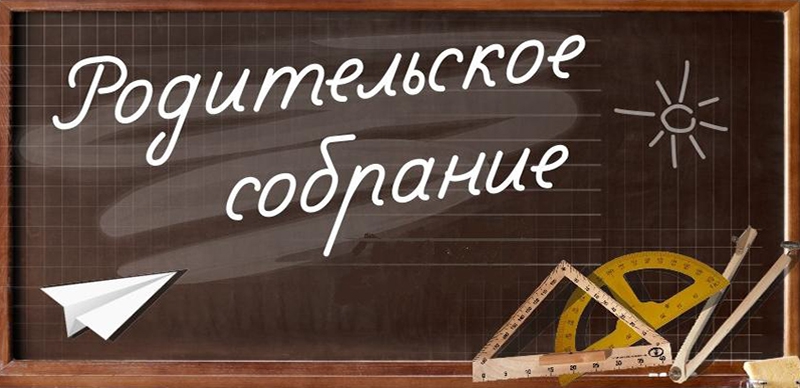 «Профессиональная навигация»3 марта 2016 года   в 17.30  в МОУ СОШ №6 (актовый зал) будет организована встреча родительской общественности и  обучающихся 10-11 классов со специалистами ведущих высших учебных заведений Ярославской области, Центра профессиональной ориентации и психологической поддержки «Ресурс».Вопросы родителей - ответы специалистовУчастники встречи постараются дать ответы на наиболее распространенные вопросы родителей и старшеклассников, связанные с выстраиванием вариантов образовательного и профессионального пути выпускников: Особенности поступления в профессиональные учебные заведения в 2016 году в соответствии с новым законодательством об образованииПрофессиональное образование в Ярославской области, современные стратегии гибкого управления профессиональным образованием Новые технологии обучения в профессиональных образовательных организациях Особенности обучения в вузе Психологическая  подготовка к итоговой аттестации Также будет организовано экспресс- тестирование  обучающихся по выбору профессии специалистами Центра занятости населения